.Dance starts with vocals. Partners in sweetheart position facing Forward Line of Dance   (FLOD)Identical Footwork for both partners[1-8]	ROCKING CHAIR, ¼ PIVOT RIGHT, CROSS, HOLD[9 - 16]		¼ TURN LEFT, HOLD, ½ TURN LEFT, HOLD, ¼ LEFT TURN BALANCE RIGHT, BALANCE LEFT(Release right hands and raise left)(Rejoin right hands in tandem position man behind woman facing Outside Line of Dance )[17 - 24]	SIDE, LOCK, ¼ TURN RIGHT, SCUFF, ROCK, RECOVER, ½ TURN LEFT, HOLDPartners in sweetheart position facing Forward Line of Dance   [FLOD][25 - 32]	STEP, LOCK, STEP, STEP, LOCK, STEP, STEP, HOLDREPEATContact OneEyedParrot.Org - Questions@OneEyedParrot.Org - (413) 366-1540Nathan's Wagon (P)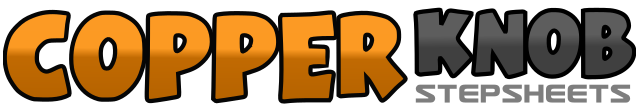 .......Count:32Wall:0Level:Beginner - Partner.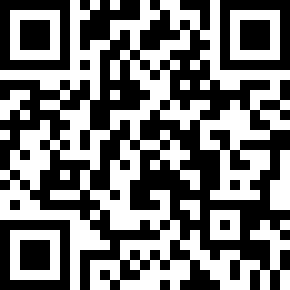 Choreographer:Doreen Ollari (USA) & Randy Pelletier (USA) - January 2013Doreen Ollari (USA) & Randy Pelletier (USA) - January 2013Doreen Ollari (USA) & Randy Pelletier (USA) - January 2013Doreen Ollari (USA) & Randy Pelletier (USA) - January 2013Doreen Ollari (USA) & Randy Pelletier (USA) - January 2013.Music:Wagon Wheel - Nathan Carter : (Album: Wagon Wheel 2012)Wagon Wheel - Nathan Carter : (Album: Wagon Wheel 2012)Wagon Wheel - Nathan Carter : (Album: Wagon Wheel 2012)Wagon Wheel - Nathan Carter : (Album: Wagon Wheel 2012)Wagon Wheel - Nathan Carter : (Album: Wagon Wheel 2012)........1 - 2Rock left foot forward, recover weight to right3 - 4Rock left foot back recover weight to right5 - 6Step left foot forward, turn ¼ turn right shifting weight to right7 - 8Cross left over right, hold      (Weight on Left)  [OLOD]1 - 2Turning ¼ left step back on right foot, hold 	[FLOD]3 - 4Turning ½ left step forward on left foot, hold 	[RLOD]5 - 6Turn ¼ left step right to right side, touch left next to right	[OLOD]7 - 8Step left to left side, touch right next to left1 - 2Step right to right side, lock left behind right3 - 4Turn ¼ turn right stepping forward on right, scuff left	 [ RLOD]5 - 6Rock forward on left, recover weight to right7 - 8Turning ½ left stepping forward on left, hold 	 [FLOD]1 - 2Step diagonally forward on right foot, lock left behind right3 - 4Step diagonally forward on right foot, step diagonally forward on left foot5 - 6Lock right behind left, right foot, step diagonally forward on left foot7 – 8Step forward on right foot, hold.